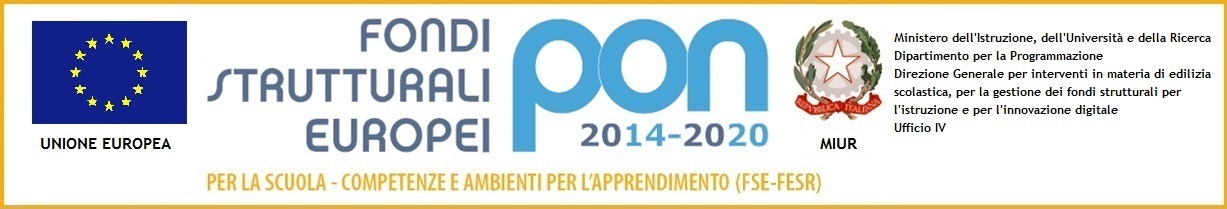 Ministero dell’Istruzione Istituto Comprensivo “G. Marconi” di Casalmaggiore Via De Gasperi, 4 – 26041 Casalmaggiore C.F. 81002130193 Tel. 0375285611 Fax 0375285697 e-mail: cric816008@istruzione.it e-mail certificata: cric816008@pec.istruzione.itsito: http://www.icmarconicasalmaggiore.edu.itALLEGATO 4 CONSENSO INFORMATO PER DOCENTIProgetto di Osservazione in Ambito ScolasticoClasse  	Il presente documento è un consenso informato relativo all’attuazione di un’attività di osservazione in ambito scolastico richiesto dai genitori di un alunno della classe. Per la conduzione del progetto la famiglia ha affidato un incarico al Dott. _____________ (Psicologo Analista del Comportamento, Terapista, Logopedista ecc..) che avvierà, per l’alunno, un intervento educativo individualizzato e basato sui principi dell’analisi del comportamento. Le osservazioni dello psicologo avranno quindi ad oggetto il comportamento dell’alunno e le interazioni di questo con l’ambiente ed il contesto scolastico, per garantire il diritto all’inclusione.Lo psicologo si recherà nella classe nei giorni e nelle ore indicate in tabella. Eventuali variazioni di orari e date saranno comunicate sul registro di classe .In questo lavoro di osservazione potranno essere eventualmente raccolti anche dati personali di docenti ed alunni (essenzialmente nome e cognome) strettamente necessari e finalizzati alla conduzione della successiva fase di analisi comportamentale che ha per oggetto l’alunno. Qualunque trattamento di dati personali che dovesse rendersi necessario avverrà sempre nel rispetto della vigente normativa in materia di protezione dei dati personali ed in particolare del Regolamento UE 679/2016. In particolare il professionista opererà come autonomo titolare del trattamento e dovrà prendere tutte le misure di sicurezza tecniche ed organizzative atte a tutelare riservatezza, integrità e disponibilità dei dati personali trattati.Ogni trattamento di dati personali avverrà nel rispetto primario dei principi di ordine generale fissati dall’art. 5 del Regolamento UE. In particolare per ciascun trattamento di propria competenza, il titolare del trattamento farà in modo che siano sempre rispettati i seguenti presupposti:i dati devono essere trattati:secondo il principio di liceità, vale a dire conformemente alle disposizioni del Regolamento, nonché alle disposizioni del Codice Civile;secondo il principio fondamentale di correttezza, il quale deve ispirare chiunque tratti qualcosa che appartiene alla sfera altrui;i dati devono essere raccolti solo per scopi:determinati, vale a dire che non è consentita la raccolta come attività fine a se stessa;espliciti, nel senso che il soggetto interessato va informato sulle finalità del trattamento;	legittimi, cioè, oltre al trattamento, come è evidente, anche il fine della raccolta dei dati deve essere lecito;	compatibili con il presupposto per il quale sono inizialmente trattati, specialmente nelle operazioni di comunicazione e diffusione degli stessi;•	i dati devono, inoltre, essere:	esatti, cioè, precisi e rispondenti al vero e, se necessario, aggiornati;	pertinenti, ovvero, il trattamento è consentito soltanto per lo svolgimento delle funzioni dichiarate in relazione all’attività che viene svolta;	completi: non nel senso di raccogliere il maggior numero di informazioni possibili, bensì di contemplare specificamente il concreto interesse e diritto del soggetto interessato;	non eccedenti in senso quantitativo rispetto allo scopo perseguito, ovvero devono essere raccolti solo i dati che siano al contempo strettamente necessari e sufficienti in relazione al fine, cioè la cui mancanza risulti di ostacolo al raggiungimento dello scopo stesso;	conservati per un periodo non superiore a quello necessario per gli scopi del trattamento e comunque in base alle disposizioni aventi ad oggetto le modalità ed i tempi di conservazione degli atti amministrativi. Trascorso detto periodo i dati vanno resi anonimi o cancellati e la loro comunicazione e diffusione non è più consentita.E’ diritto degli interessati chiedere al titolare (il professionista, in questo caso):•	l'accesso ai propri dati personali secondo quanto disciplinato dall'art. 15 del Regolamento UE 679/2016;•	la rettifica o la cancellazione degli stessi o la limitazione del trattamento previsti rispettivamente dagli artt. 16, 17 e 18 del Regolamento UE 679/2016;•	l'opposizione al trattamento dei propri dati personali di cui all'art. 21 del Regolamento UE 679/2016.In ogni caso non potrà essere consentito l’accesso ai dati personali di terzi. I dati trattati dal titolare sono anche tutelati dal codice deontologico degli psicologi italiani.Per informazioni sui trattamenti di dati personali operati contattare il Dott.__________________, email _______________________, tel___________________.  	AcconsentoNon acconsento          La Dirigente ScolasticaDott.ssa Sandra GuidellGIORNIORARIO